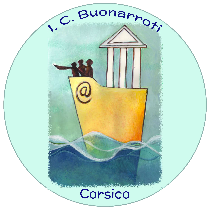 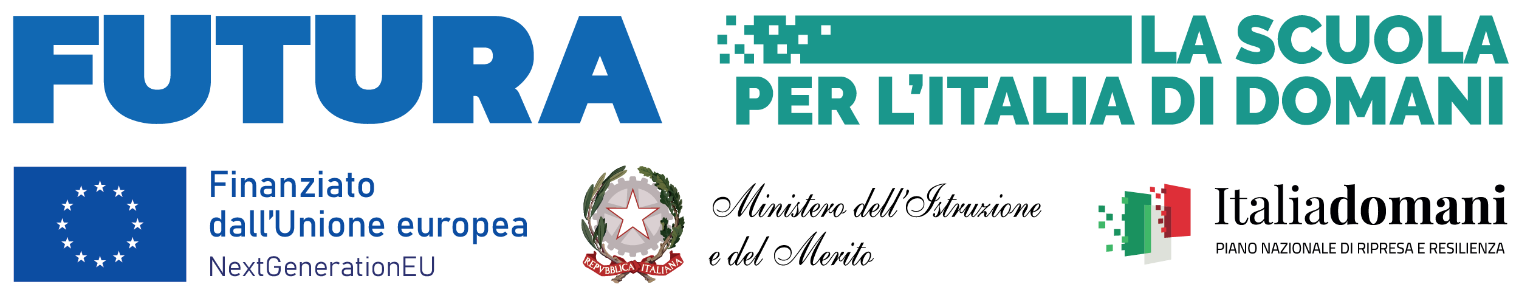 ISTITUTO COMPRENSIVO STATALE “BUONARROTI”Via IV Novembre 38 -20094 Corsico (MI)- tel. 02.45100100email: miic88800v@istruzione..it; p.e.c. miic88800v@pec.istruzione.itC.M. MIIC88800V – C.F. 80102470152www.icbuonarroticorsico.edu.itPIANO DIDATTICO PERSONALIZZATOAnno Scolastico …………SCUOLA SECONDARIA I GRADOCLASSE: REFERENTE INCLUSIONE :COORDINATORE DI TEAM: OSSERVAZIONE Indicare con una x il livello di abilità da 1 (non ancora acquisita) a 4 (pienamente acquisita)METODOLOGIE/STRATEGIE  DIDATTICHE INCLUSIVE4. STRUMENTI  COMPENSATIVI5. MISURE DISPENSATIVE6. CRITERI E MODALITÀ’ DI VERIFICA E VALUTAZIONE(N. B. validi anche in sede d’esame)7. PATTO CON LA FAMIGLIALe parti coinvolte si impegnano a rispettare quanto condiviso e concordato nel presente PDP per il successo formativo dell’alunno.Accordi:Esecuzione dei compiti a casa e modalità di aiuto: chi, come, per quanto tempo, per quali attività e disciplineStrumenti compensativi utilizzati a casaRiduzione dei compitiInterrogazioni programmate (con oggetto della valutazione)Gestione del diarioAltro8. VERIFICA DEL PERCORSO FORMATIVO CON LA FAMIGLIAVERIFICA INIZIALEVERIFICA INTERMEDIAVERIFICA FINALEFIRME E ALLEGATO(Documento di accettazione e  presa visione del PDP)Il presente PDP è concordato e  sottoscritto da tutte le componenti indicate in tabella: FAMIGLIA*La sottoscritta dichiara che non sussistono pareri contrari da parte di altra persona che esercita la legittima responsabilità genitoriale nei confronti del minore in oggetto.CORSICO, …………………………………….IL DIRIGENTE SCOLASTICO1. DATI RELATIVI ALL’ALUNNOIn possesso di:    DIAGNOSI    RELAZIONE    IN OSSERVAZIONE PER SOSPETTO DSA presso:……………………………..    IN VIA DI SEGNALAZIONE PER SOSPETTO DSA:    FAMIGLIA CONTATTATA E CONCORDETIPOLOGIA DELLE DIFFICOLTÀ:………………………………………………………………………………..………………………………………...……………………………………….Si concorda di stendere il PDP nel consiglio di Team del ……………..Nome:………………………….Plesso: ………………………….Classe: ………………………….Rilasciata da:…………………………………………il …………………………………………Interventi effettuati:………………………………………………Interventi in corso: ………………………………………………...Specialista di riferimento: ……………………………………….Interventi extrascolastici educativo riabilitativi:……………………………………………Frequenza/durata incontri ……………………………………….    Dislessia    Disgrafia    Disortografia    DiscalculiaIn comorbilità con:    A.D.H.D.    Disturbi specifici linguaggio    Disturbo della coordinazione motoria    Disprassia    Disturbo non verbale    Altro:       …………………………       …………………………TEMPI DI ATTENZIONE1    2     3    4CAPACITÀ ORGANIZZATIVA1    2     3    4RECUPERO INFORMAZIONI1    2     3    4AUTONOMIA NEL LAVORO1   2    3   4LIVELLO DI ABILITA’ NELLA LETTURAVelocità:1    2     3    4Correttezza: 1    2     3    4Comprensione: 1    2     3    4LIVELLO DI ABILITA’ NELLA SCRITTURAQualità grafia: 1    2     3    4Correttezza ortografica:1    2     3    4Produzione scritta:- ideazione  1    2     3    4- stesura1    2     3    4- revisione    1    2     3    4LIVELLO DI ABILITA’ IN MATEMATICALettura di numeri:1    2     3    4Scrittura di numeri:1    2     3    4Automatismi di calcolo (tabelline):1    2     3    4Calcolo a mente:1    2     3    4Calcolo scritto:1    2     3    4Recupero di regole e formule:1    2     3    4Uso autonomo e funzionale di strumenti compensativi:1    2     3    4EVENTUALE ULTERIORE DESCRIZIONE SINTETICACollaborazione    Collabora in classe    Collabora in gruppo    Collabora solo con pochi compagni    Non collaboraRelazione con gli adulti    Ottima    Buona    Scarsa    Non si relazionaRelazione con i pari    Ottima    Buona    Scarsa    Non si relazionaFrequenza scolastica    Regolare    Non regolareRispetto delle regole    Buono    Parziale    ScarsoMotivazione al lavoro scolastico    Buono    Parziale    ScarsoRispetto degli impegni    Buono    Parziale    ScarsoConsapevolezza delle proprie difficoltà    Buona    Parziale    NoConsapevolezza dei propri punti di forza    Buona    Parziale    NoAutostima    Buona    Parziale    NoValorizzare nella didattica  linguaggi comunicativi altri dal codice scritto (linguaggio iconografico,    parlato) utilizzando mediatori didattici quali immagini, disegni, riepiloghi.Insegnare l’uso di dispositivi extratestuali per lo studio ( titolo, paragrafi, immagini).Utilizzare organizzatori grafici della conoscenza (schemi, mappe concettuali, mappe mentali, tabelle,…) per orientare l’alunno nella discriminazione delle informazioni essenziali, la loro comprensione e la loro rielaborazione.Utilizzare vari tipi di adattamento dei testi di studio (riduzione, semplificazione, arricchimento, facilitazione, …)Inserire domande prima e durante la lettura del testoPromuovere la comprensione del testo attraverso la strutturazione di percorsi sul metodo di studioRiepilogare i punti salienti alla fine di ogni lezioneUtilizzare schede contenenti consegne-guidaFornire schede lessicali per spiegare parole chiavePuntare sui contenuti principali e sui nuclei fondanti delle disciplineDividere un compito in sotto-obiettiviInsegnare l’uso delle nuove tecnologie per i processi di lettura, scrittura, calcolo e rielaborazioneAltro (indicare):LETTEREMAT./ SCIENZELINGUETECN./ ARTEMUSICAMOTORIAIRC./AIRCUtilizzo del computer con programmi di video-scrittura con correttore ortografico.Utilizzo del computer con sintesi vocaleUtilizzo di libri digitaliUtilizzo di risorse audio (file audio digitali, audiolibri,..)Utilizzo della calcolatrice ( anche calcolatrice vocale) o ausili per il calcolo non tecnologici ( linee dei numeri, tavola pitagorica,…)Utilizzo di schemi, tabelle, formulari costruiti con la classe o il singolo alunno, come supporto durante compiti o verificheUtilizzo di dizionari digitaliUtilizzo di mappe mentali, concettuali e schemi durante l’interrogazione, eventualmente anche su supporto digitalizzato (come guida per  sintetizzare e strutturare le informazioni)AltroLETTEREMAT./ SCIENZELINGUETECN./ARTEMUSICAMOTORIAIRC/AIRCDalla trascrizione scritta di lunghe parti, sostituita dall’uso di testi già pronti, fotocopiati o digitali.Dalla lettura ad alta voce a meno che non sia lui a farne richiesta.Dal prendere appunti.Dai tempi standard (dalla consegna delle prove scritte in tempi maggiori di quelli previsti per gli alunni senza DSA).Dal copiare dalla lavagna.Dalla dettatura di testi o appunti.Da un eccessivo carico di compiti a casa.Dall’effettuazione di più prove valutative in tempi ravvicinati.Dallo studio mnemonico di formule, tabelle e definizioni.AltroLETTEREMAT./SCIENZELINGUETECN./ARTEMUSICAMOTORIAIRC/AIRCVerifiche orali programmateCompensazione con prove orali di compiti scrittiUso di mediatori didattici durante le prove scritte e orali (mappe mentali, mappe cognitive..) Valutazioni più attente alle conoscenze a alle competenze di analisi, sintesi e collegamento con eventuali elaborazioni personali, piuttosto che alla correttezza formale.Valutazione dei progressi in itinereProve informatizzateFacilitazione della decodifica del testo scritto (lettura da parte dell’insegnante, di un compagno,… )Premiare i progressi e gli sforziApplicare una valutazione formativa e non sommativa dei processi di apprendimentoDATA:Novembre 20..DATA:Febbraio 20..DATA:Giugno 20..Insegnanti di Classe(Cognome /Nome)Qualifica/Disciplina di InsegnamentoFirmaLettereStoria/GeografiaGeografiaItalianoIngleseSpagnoloMatematica e Scienze Musica ArteTecnologiaPotenziamentoReligione/AIRCEd. MotoriaSostegno SostegnoSostegnoMensaCognome/NomeResponsabilità genitoriale (madre, padre, tutore)Firma*